高雄榮民總醫院留職停薪申請書★★★侍親或其他留職停薪公保、健保注意事項★★★相關疑問可洽資料組黃小姐（71104）。請詳參下方說明。　　1、公教人員保險被保險人留職停薪/停職（聘）、休職選擇續(退)保同意書　　　　【公保可選擇續保或不續保，續保需自付全額保費並一次預繳；由公保部向本院收取保費，復職時多退少補】　　2、健保會辦理轉出（也就是由本院退保），請另於可依附眷屬或各地公所辦理加保（如需索取紙本轉出單請親臨本室辦理，一般情形可於留職停薪生效日起，致電索取電子轉出單），復職時本院依據公文逕辦理加保。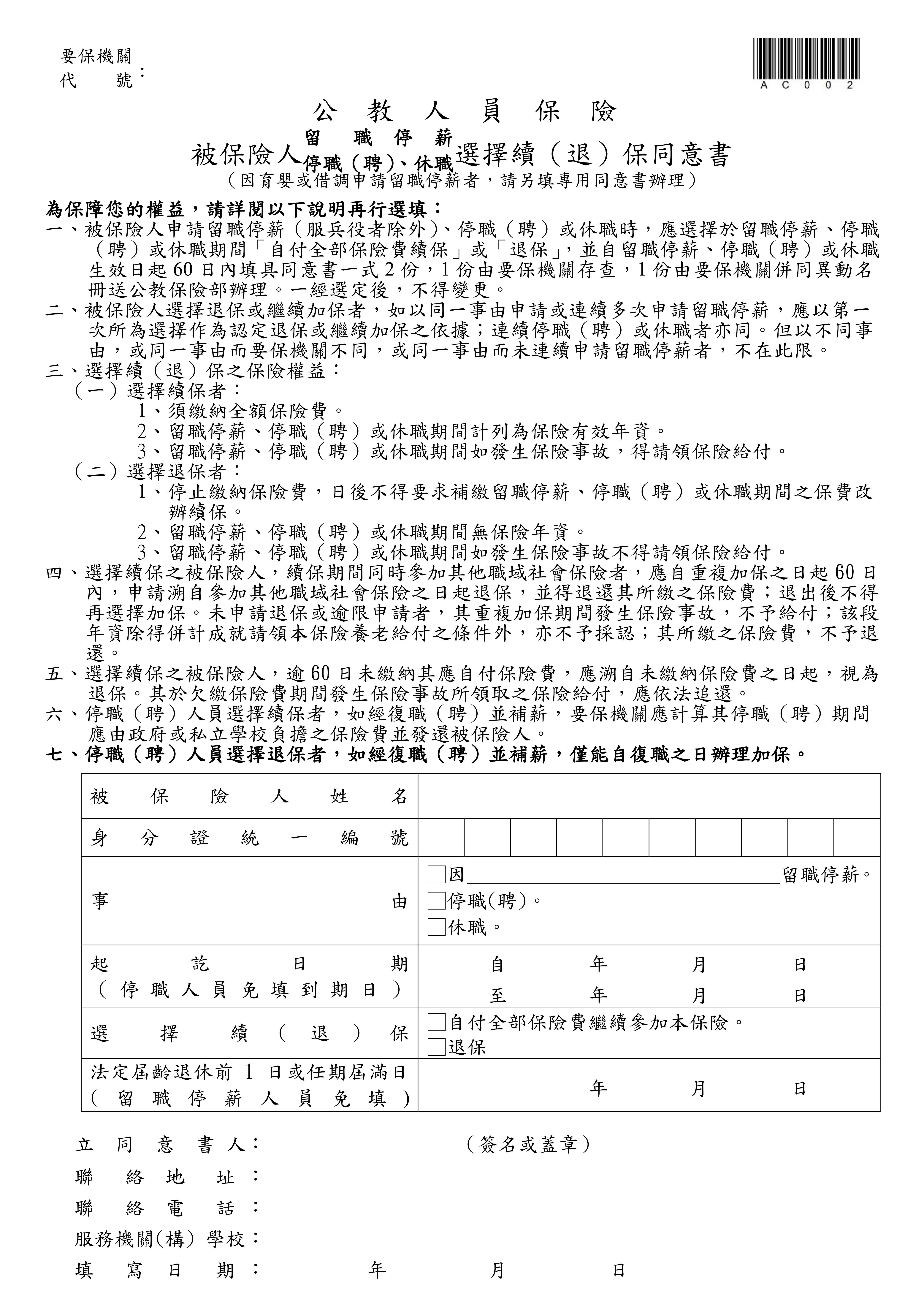 核判區分院  長副院長主任秘書一級主管二級主管核判區分單位職稱姓名支援單位聯絡電話市話：手機：市話：手機：市話：手機：市話：手機：卡號留職停薪起迄時間□初次申請：自    年    月    日起至    年    月    日止。□延長申請:前次核定期間為    年    月    日起至    年    月    日止，本次申請期間自    年    月    日起至    年    月    日止。□初次申請：自    年    月    日起至    年    月    日止。□延長申請:前次核定期間為    年    月    日起至    年    月    日止，本次申請期間自    年    月    日起至    年    月    日止。□初次申請：自    年    月    日起至    年    月    日止。□延長申請:前次核定期間為    年    月    日起至    年    月    日止，本次申請期間自    年    月    日起至    年    月    日止。□初次申請：自    年    月    日起至    年    月    日止。□延長申請:前次核定期間為    年    月    日起至    年    月    日止，本次申請期間自    年    月    日起至    年    月    日止。□初次申請：自    年    月    日起至    年    月    日止。□延長申請:前次核定期間為    年    月    日起至    年    月    日止，本次申請期間自    年    月    日起至    年    月    日止。□初次申請：自    年    月    日起至    年    月    日止。□延長申請:前次核定期間為    年    月    日起至    年    月    日止，本次申請期間自    年    月    日起至    年    月    日止。□初次申請：自    年    月    日起至    年    月    日止。□延長申請:前次核定期間為    年    月    日起至    年    月    日止，本次申請期間自    年    月    日起至    年    月    日止。□初次申請：自    年    月    日起至    年    月    日止。□延長申請:前次核定期間為    年    月    日起至    年    月    日止，本次申請期間自    年    月    日起至    年    月    日止。留職停薪事由及檢附文件□養育三足歲以下子女。子女姓名1.本人及子女戶籍謄本正本(同戶籍1份，不同戶籍各1份，記事欄位勿省略)。2.配偶在職證明。1.本人及子女戶籍謄本正本(同戶籍1份，不同戶籍各1份，記事欄位勿省略)。2.配偶在職證明。1.本人及子女戶籍謄本正本(同戶籍1份，不同戶籍各1份，記事欄位勿省略)。2.配偶在職證明。1.本人及子女戶籍謄本正本(同戶籍1份，不同戶籍各1份，記事欄位勿省略)。2.配偶在職證明。留職停薪事由及檢附文件□養育三足歲以下子女。出生日期   年   月   日   年   月   日1.本人及子女戶籍謄本正本(同戶籍1份，不同戶籍各1份，記事欄位勿省略)。2.配偶在職證明。1.本人及子女戶籍謄本正本(同戶籍1份，不同戶籍各1份，記事欄位勿省略)。2.配偶在職證明。1.本人及子女戶籍謄本正本(同戶籍1份，不同戶籍各1份，記事欄位勿省略)。2.配偶在職證明。1.本人及子女戶籍謄本正本(同戶籍1份，不同戶籍各1份，記事欄位勿省略)。2.配偶在職證明。留職停薪事由及檢附文件※下列事由限公務人員選填：※下列事由限公務人員選填：※下列事由限公務人員選填：※下列事由限公務人員選填：※下列事由限公務人員選填：※下列事由限公務人員選填：※下列事由限公務人員選填：※下列事由限公務人員選填：留職停薪事由及檢附文件□侍奉本人或配偶直系血親尊親屬。□照護配偶或子女。親屬稱謂1.本人及子女戶籍謄本正本(同戶籍1份，不同戶籍各1份，記事欄位勿省略)。2.65歲以上直系血親尊親屬日常生活須被侍奉之說明。3.親屬重大傷病證明。1.本人及子女戶籍謄本正本(同戶籍1份，不同戶籍各1份，記事欄位勿省略)。2.65歲以上直系血親尊親屬日常生活須被侍奉之說明。3.親屬重大傷病證明。1.本人及子女戶籍謄本正本(同戶籍1份，不同戶籍各1份，記事欄位勿省略)。2.65歲以上直系血親尊親屬日常生活須被侍奉之說明。3.親屬重大傷病證明。1.本人及子女戶籍謄本正本(同戶籍1份，不同戶籍各1份，記事欄位勿省略)。2.65歲以上直系血親尊親屬日常生活須被侍奉之說明。3.親屬重大傷病證明。留職停薪事由及檢附文件□侍奉本人或配偶直系血親尊親屬。□照護配偶或子女。姓名1.本人及子女戶籍謄本正本(同戶籍1份，不同戶籍各1份，記事欄位勿省略)。2.65歲以上直系血親尊親屬日常生活須被侍奉之說明。3.親屬重大傷病證明。1.本人及子女戶籍謄本正本(同戶籍1份，不同戶籍各1份，記事欄位勿省略)。2.65歲以上直系血親尊親屬日常生活須被侍奉之說明。3.親屬重大傷病證明。1.本人及子女戶籍謄本正本(同戶籍1份，不同戶籍各1份，記事欄位勿省略)。2.65歲以上直系血親尊親屬日常生活須被侍奉之說明。3.親屬重大傷病證明。1.本人及子女戶籍謄本正本(同戶籍1份，不同戶籍各1份，記事欄位勿省略)。2.65歲以上直系血親尊親屬日常生活須被侍奉之說明。3.親屬重大傷病證明。留職停薪事由及檢附文件□其他依公務人員留職停薪辦法規定，例如：服兵役、配偶因公派赴國外工作、……等。請詳述事由：                                   ，並檢附相關佐證文件。□其他依公務人員留職停薪辦法規定，例如：服兵役、配偶因公派赴國外工作、……等。請詳述事由：                                   ，並檢附相關佐證文件。□其他依公務人員留職停薪辦法規定，例如：服兵役、配偶因公派赴國外工作、……等。請詳述事由：                                   ，並檢附相關佐證文件。□其他依公務人員留職停薪辦法規定，例如：服兵役、配偶因公派赴國外工作、……等。請詳述事由：                                   ，並檢附相關佐證文件。□其他依公務人員留職停薪辦法規定，例如：服兵役、配偶因公派赴國外工作、……等。請詳述事由：                                   ，並檢附相關佐證文件。□其他依公務人員留職停薪辦法規定，例如：服兵役、配偶因公派赴國外工作、……等。請詳述事由：                                   ，並檢附相關佐證文件。□其他依公務人員留職停薪辦法規定，例如：服兵役、配偶因公派赴國外工作、……等。請詳述事由：                                   ，並檢附相關佐證文件。□其他依公務人員留職停薪辦法規定，例如：服兵役、配偶因公派赴國外工作、……等。請詳述事由：                                   ，並檢附相關佐證文件。留職停薪事由及檢附文件※下列事由限工級與契約人員選填：※下列事由限工級與契約人員選填：※下列事由限工級與契約人員選填：※下列事由限工級與契約人員選填：※下列事由限工級與契約人員選填：※下列事由限工級與契約人員選填：※下列事由限工級與契約人員選填：※下列事由限工級與契約人員選填：留職停薪事由及檢附文件□普通病假逾限，經以事假及特別休假抵充後仍未痊癒，並檢附佐證文件。□服兵役或其他，並檢附佐證文件。□普通病假逾限，經以事假及特別休假抵充後仍未痊癒，並檢附佐證文件。□服兵役或其他，並檢附佐證文件。□普通病假逾限，經以事假及特別休假抵充後仍未痊癒，並檢附佐證文件。□服兵役或其他，並檢附佐證文件。□普通病假逾限，經以事假及特別休假抵充後仍未痊癒，並檢附佐證文件。□服兵役或其他，並檢附佐證文件。□普通病假逾限，經以事假及特別休假抵充後仍未痊癒，並檢附佐證文件。□服兵役或其他，並檢附佐證文件。□普通病假逾限，經以事假及特別休假抵充後仍未痊癒，並檢附佐證文件。□服兵役或其他，並檢附佐證文件。□普通病假逾限，經以事假及特別休假抵充後仍未痊癒，並檢附佐證文件。□服兵役或其他，並檢附佐證文件。□普通病假逾限，經以事假及特別休假抵充後仍未痊癒，並檢附佐證文件。□服兵役或其他，並檢附佐證文件。辦理留職停薪時注意事項1.留職停薪期間：□自願繼續參加公保(需繳納全額保費並預繳)　 □不參加公保。　【務必檢附「公教人員保險被保險人留職停薪/停職（聘）、休職選擇續(退)保同意書」】※健保需從本院停保轉出，請自行辦理投保事宜。2.公職人員：□預訂本年度內回職復薪者，如於本年底前未休畢應休之10天假時，視同放棄該10天之休假。□預訂於明年度(含)以後回職復薪者，請繼續勾選下列【】選項二選一：【 】本年度休假應休天數為10天(含)以下者，無需填寫次頁「離職（含留職停薪）人員國內休假補助費申請表」。【 】本年度休假應休天數為超過11天(含)以上者，須填寫並檢附次頁「離職（含留職停薪）人員國內休假補助費申請表」(填寫「卡號」、「姓名」、「單位」、「職稱」4欄，並蓋私章)。請繼續勾選下列《》選項三選一：《 》超過11天以上未休完之剩餘休假擬保留於明年(或後年)回職復薪時使用，不得抵列明年(或後年)應休畢日數，且不得請領休假補助費及未休假加班費，後年底前未休完視同放棄。《 》超過11天以上未休完之剩餘休假，擬結算不休假加班費。《 》超過11天以上之休假已全數休畢。3.聘用住院醫師、契約醫師：□本年底前未休畢全數慰勞假天數時，視為放棄。4.契約人員(不含醫師)、工級人員：□預訂本年度內回職復薪者，於回職後繼續使用未休完之特別休假，年底前如未休完，依勞動基準法結算工資或申請保留一年。□預訂於明年度回職復薪者，請繼續勾選下列【】選項三選一：【 】本年度未休完之特別休假天數擬結算工資。【 】本年度未休完之特別休假天數擬保留至明年度回職復薪後使用，明年底前如未休完，依勞動基準法結算工資。【 】本年度之特別休假已全數休畢。□預訂於後年度回職復薪者，本年度未休完之特別休假天數一律結算工資，不得保留。申請簽名：                   申請日期：    年    月    日1.留職停薪期間：□自願繼續參加公保(需繳納全額保費並預繳)　 □不參加公保。　【務必檢附「公教人員保險被保險人留職停薪/停職（聘）、休職選擇續(退)保同意書」】※健保需從本院停保轉出，請自行辦理投保事宜。2.公職人員：□預訂本年度內回職復薪者，如於本年底前未休畢應休之10天假時，視同放棄該10天之休假。□預訂於明年度(含)以後回職復薪者，請繼續勾選下列【】選項二選一：【 】本年度休假應休天數為10天(含)以下者，無需填寫次頁「離職（含留職停薪）人員國內休假補助費申請表」。【 】本年度休假應休天數為超過11天(含)以上者，須填寫並檢附次頁「離職（含留職停薪）人員國內休假補助費申請表」(填寫「卡號」、「姓名」、「單位」、「職稱」4欄，並蓋私章)。請繼續勾選下列《》選項三選一：《 》超過11天以上未休完之剩餘休假擬保留於明年(或後年)回職復薪時使用，不得抵列明年(或後年)應休畢日數，且不得請領休假補助費及未休假加班費，後年底前未休完視同放棄。《 》超過11天以上未休完之剩餘休假，擬結算不休假加班費。《 》超過11天以上之休假已全數休畢。3.聘用住院醫師、契約醫師：□本年底前未休畢全數慰勞假天數時，視為放棄。4.契約人員(不含醫師)、工級人員：□預訂本年度內回職復薪者，於回職後繼續使用未休完之特別休假，年底前如未休完，依勞動基準法結算工資或申請保留一年。□預訂於明年度回職復薪者，請繼續勾選下列【】選項三選一：【 】本年度未休完之特別休假天數擬結算工資。【 】本年度未休完之特別休假天數擬保留至明年度回職復薪後使用，明年底前如未休完，依勞動基準法結算工資。【 】本年度之特別休假已全數休畢。□預訂於後年度回職復薪者，本年度未休完之特別休假天數一律結算工資，不得保留。申請簽名：                   申請日期：    年    月    日1.留職停薪期間：□自願繼續參加公保(需繳納全額保費並預繳)　 □不參加公保。　【務必檢附「公教人員保險被保險人留職停薪/停職（聘）、休職選擇續(退)保同意書」】※健保需從本院停保轉出，請自行辦理投保事宜。2.公職人員：□預訂本年度內回職復薪者，如於本年底前未休畢應休之10天假時，視同放棄該10天之休假。□預訂於明年度(含)以後回職復薪者，請繼續勾選下列【】選項二選一：【 】本年度休假應休天數為10天(含)以下者，無需填寫次頁「離職（含留職停薪）人員國內休假補助費申請表」。【 】本年度休假應休天數為超過11天(含)以上者，須填寫並檢附次頁「離職（含留職停薪）人員國內休假補助費申請表」(填寫「卡號」、「姓名」、「單位」、「職稱」4欄，並蓋私章)。請繼續勾選下列《》選項三選一：《 》超過11天以上未休完之剩餘休假擬保留於明年(或後年)回職復薪時使用，不得抵列明年(或後年)應休畢日數，且不得請領休假補助費及未休假加班費，後年底前未休完視同放棄。《 》超過11天以上未休完之剩餘休假，擬結算不休假加班費。《 》超過11天以上之休假已全數休畢。3.聘用住院醫師、契約醫師：□本年底前未休畢全數慰勞假天數時，視為放棄。4.契約人員(不含醫師)、工級人員：□預訂本年度內回職復薪者，於回職後繼續使用未休完之特別休假，年底前如未休完，依勞動基準法結算工資或申請保留一年。□預訂於明年度回職復薪者，請繼續勾選下列【】選項三選一：【 】本年度未休完之特別休假天數擬結算工資。【 】本年度未休完之特別休假天數擬保留至明年度回職復薪後使用，明年底前如未休完，依勞動基準法結算工資。【 】本年度之特別休假已全數休畢。□預訂於後年度回職復薪者，本年度未休完之特別休假天數一律結算工資，不得保留。申請簽名：                   申請日期：    年    月    日1.留職停薪期間：□自願繼續參加公保(需繳納全額保費並預繳)　 □不參加公保。　【務必檢附「公教人員保險被保險人留職停薪/停職（聘）、休職選擇續(退)保同意書」】※健保需從本院停保轉出，請自行辦理投保事宜。2.公職人員：□預訂本年度內回職復薪者，如於本年底前未休畢應休之10天假時，視同放棄該10天之休假。□預訂於明年度(含)以後回職復薪者，請繼續勾選下列【】選項二選一：【 】本年度休假應休天數為10天(含)以下者，無需填寫次頁「離職（含留職停薪）人員國內休假補助費申請表」。【 】本年度休假應休天數為超過11天(含)以上者，須填寫並檢附次頁「離職（含留職停薪）人員國內休假補助費申請表」(填寫「卡號」、「姓名」、「單位」、「職稱」4欄，並蓋私章)。請繼續勾選下列《》選項三選一：《 》超過11天以上未休完之剩餘休假擬保留於明年(或後年)回職復薪時使用，不得抵列明年(或後年)應休畢日數，且不得請領休假補助費及未休假加班費，後年底前未休完視同放棄。《 》超過11天以上未休完之剩餘休假，擬結算不休假加班費。《 》超過11天以上之休假已全數休畢。3.聘用住院醫師、契約醫師：□本年底前未休畢全數慰勞假天數時，視為放棄。4.契約人員(不含醫師)、工級人員：□預訂本年度內回職復薪者，於回職後繼續使用未休完之特別休假，年底前如未休完，依勞動基準法結算工資或申請保留一年。□預訂於明年度回職復薪者，請繼續勾選下列【】選項三選一：【 】本年度未休完之特別休假天數擬結算工資。【 】本年度未休完之特別休假天數擬保留至明年度回職復薪後使用，明年底前如未休完，依勞動基準法結算工資。【 】本年度之特別休假已全數休畢。□預訂於後年度回職復薪者，本年度未休完之特別休假天數一律結算工資，不得保留。申請簽名：                   申請日期：    年    月    日1.留職停薪期間：□自願繼續參加公保(需繳納全額保費並預繳)　 □不參加公保。　【務必檢附「公教人員保險被保險人留職停薪/停職（聘）、休職選擇續(退)保同意書」】※健保需從本院停保轉出，請自行辦理投保事宜。2.公職人員：□預訂本年度內回職復薪者，如於本年底前未休畢應休之10天假時，視同放棄該10天之休假。□預訂於明年度(含)以後回職復薪者，請繼續勾選下列【】選項二選一：【 】本年度休假應休天數為10天(含)以下者，無需填寫次頁「離職（含留職停薪）人員國內休假補助費申請表」。【 】本年度休假應休天數為超過11天(含)以上者，須填寫並檢附次頁「離職（含留職停薪）人員國內休假補助費申請表」(填寫「卡號」、「姓名」、「單位」、「職稱」4欄，並蓋私章)。請繼續勾選下列《》選項三選一：《 》超過11天以上未休完之剩餘休假擬保留於明年(或後年)回職復薪時使用，不得抵列明年(或後年)應休畢日數，且不得請領休假補助費及未休假加班費，後年底前未休完視同放棄。《 》超過11天以上未休完之剩餘休假，擬結算不休假加班費。《 》超過11天以上之休假已全數休畢。3.聘用住院醫師、契約醫師：□本年底前未休畢全數慰勞假天數時，視為放棄。4.契約人員(不含醫師)、工級人員：□預訂本年度內回職復薪者，於回職後繼續使用未休完之特別休假，年底前如未休完，依勞動基準法結算工資或申請保留一年。□預訂於明年度回職復薪者，請繼續勾選下列【】選項三選一：【 】本年度未休完之特別休假天數擬結算工資。【 】本年度未休完之特別休假天數擬保留至明年度回職復薪後使用，明年底前如未休完，依勞動基準法結算工資。【 】本年度之特別休假已全數休畢。□預訂於後年度回職復薪者，本年度未休完之特別休假天數一律結算工資，不得保留。申請簽名：                   申請日期：    年    月    日1.留職停薪期間：□自願繼續參加公保(需繳納全額保費並預繳)　 □不參加公保。　【務必檢附「公教人員保險被保險人留職停薪/停職（聘）、休職選擇續(退)保同意書」】※健保需從本院停保轉出，請自行辦理投保事宜。2.公職人員：□預訂本年度內回職復薪者，如於本年底前未休畢應休之10天假時，視同放棄該10天之休假。□預訂於明年度(含)以後回職復薪者，請繼續勾選下列【】選項二選一：【 】本年度休假應休天數為10天(含)以下者，無需填寫次頁「離職（含留職停薪）人員國內休假補助費申請表」。【 】本年度休假應休天數為超過11天(含)以上者，須填寫並檢附次頁「離職（含留職停薪）人員國內休假補助費申請表」(填寫「卡號」、「姓名」、「單位」、「職稱」4欄，並蓋私章)。請繼續勾選下列《》選項三選一：《 》超過11天以上未休完之剩餘休假擬保留於明年(或後年)回職復薪時使用，不得抵列明年(或後年)應休畢日數，且不得請領休假補助費及未休假加班費，後年底前未休完視同放棄。《 》超過11天以上未休完之剩餘休假，擬結算不休假加班費。《 》超過11天以上之休假已全數休畢。3.聘用住院醫師、契約醫師：□本年底前未休畢全數慰勞假天數時，視為放棄。4.契約人員(不含醫師)、工級人員：□預訂本年度內回職復薪者，於回職後繼續使用未休完之特別休假，年底前如未休完，依勞動基準法結算工資或申請保留一年。□預訂於明年度回職復薪者，請繼續勾選下列【】選項三選一：【 】本年度未休完之特別休假天數擬結算工資。【 】本年度未休完之特別休假天數擬保留至明年度回職復薪後使用，明年底前如未休完，依勞動基準法結算工資。【 】本年度之特別休假已全數休畢。□預訂於後年度回職復薪者，本年度未休完之特別休假天數一律結算工資，不得保留。申請簽名：                   申請日期：    年    月    日1.留職停薪期間：□自願繼續參加公保(需繳納全額保費並預繳)　 □不參加公保。　【務必檢附「公教人員保險被保險人留職停薪/停職（聘）、休職選擇續(退)保同意書」】※健保需從本院停保轉出，請自行辦理投保事宜。2.公職人員：□預訂本年度內回職復薪者，如於本年底前未休畢應休之10天假時，視同放棄該10天之休假。□預訂於明年度(含)以後回職復薪者，請繼續勾選下列【】選項二選一：【 】本年度休假應休天數為10天(含)以下者，無需填寫次頁「離職（含留職停薪）人員國內休假補助費申請表」。【 】本年度休假應休天數為超過11天(含)以上者，須填寫並檢附次頁「離職（含留職停薪）人員國內休假補助費申請表」(填寫「卡號」、「姓名」、「單位」、「職稱」4欄，並蓋私章)。請繼續勾選下列《》選項三選一：《 》超過11天以上未休完之剩餘休假擬保留於明年(或後年)回職復薪時使用，不得抵列明年(或後年)應休畢日數，且不得請領休假補助費及未休假加班費，後年底前未休完視同放棄。《 》超過11天以上未休完之剩餘休假，擬結算不休假加班費。《 》超過11天以上之休假已全數休畢。3.聘用住院醫師、契約醫師：□本年底前未休畢全數慰勞假天數時，視為放棄。4.契約人員(不含醫師)、工級人員：□預訂本年度內回職復薪者，於回職後繼續使用未休完之特別休假，年底前如未休完，依勞動基準法結算工資或申請保留一年。□預訂於明年度回職復薪者，請繼續勾選下列【】選項三選一：【 】本年度未休完之特別休假天數擬結算工資。【 】本年度未休完之特別休假天數擬保留至明年度回職復薪後使用，明年底前如未休完，依勞動基準法結算工資。【 】本年度之特別休假已全數休畢。□預訂於後年度回職復薪者，本年度未休完之特別休假天數一律結算工資，不得保留。申請簽名：                   申請日期：    年    月    日1.留職停薪期間：□自願繼續參加公保(需繳納全額保費並預繳)　 □不參加公保。　【務必檢附「公教人員保險被保險人留職停薪/停職（聘）、休職選擇續(退)保同意書」】※健保需從本院停保轉出，請自行辦理投保事宜。2.公職人員：□預訂本年度內回職復薪者，如於本年底前未休畢應休之10天假時，視同放棄該10天之休假。□預訂於明年度(含)以後回職復薪者，請繼續勾選下列【】選項二選一：【 】本年度休假應休天數為10天(含)以下者，無需填寫次頁「離職（含留職停薪）人員國內休假補助費申請表」。【 】本年度休假應休天數為超過11天(含)以上者，須填寫並檢附次頁「離職（含留職停薪）人員國內休假補助費申請表」(填寫「卡號」、「姓名」、「單位」、「職稱」4欄，並蓋私章)。請繼續勾選下列《》選項三選一：《 》超過11天以上未休完之剩餘休假擬保留於明年(或後年)回職復薪時使用，不得抵列明年(或後年)應休畢日數，且不得請領休假補助費及未休假加班費，後年底前未休完視同放棄。《 》超過11天以上未休完之剩餘休假，擬結算不休假加班費。《 》超過11天以上之休假已全數休畢。3.聘用住院醫師、契約醫師：□本年底前未休畢全數慰勞假天數時，視為放棄。4.契約人員(不含醫師)、工級人員：□預訂本年度內回職復薪者，於回職後繼續使用未休完之特別休假，年底前如未休完，依勞動基準法結算工資或申請保留一年。□預訂於明年度回職復薪者，請繼續勾選下列【】選項三選一：【 】本年度未休完之特別休假天數擬結算工資。【 】本年度未休完之特別休假天數擬保留至明年度回職復薪後使用，明年底前如未休完，依勞動基準法結算工資。【 】本年度之特別休假已全數休畢。□預訂於後年度回職復薪者，本年度未休完之特別休假天數一律結算工資，不得保留。申請簽名：                   申請日期：    年    月    日單位主管支援單位主管支援單位主管（工作分配於隸屬單位以外時，加會工作單位主管）（工作分配於隸屬單位以外時，加會工作單位主管）（工作分配於隸屬單位以外時，加會工作單位主管）總務室出納組：出納組：出納組：出納組：出納組：批示人事室奉核後正本送人事室辦理。任免組：奉核後正本送人事室辦理。任免組：奉核後正本送人事室辦理。任免組：奉核後正本送人事室辦理。任免組：奉核後正本送人事室辦理。任免組：批示人事室考核組：考核組：考核組：考核組：考核組：批示人事室資料組：資料組：資料組：資料組：資料組：批示人事室主  任：主  任：主  任：主  任：主  任：批示